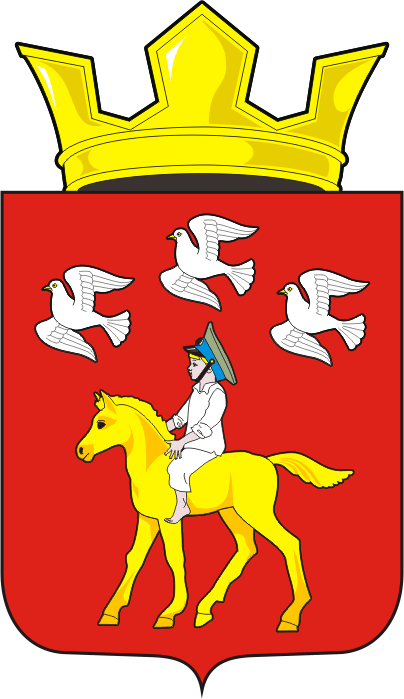            АДМИНИСТРАЦИЯ   Муниципального образования           Черкасский сельсовет         Саракташского района        Оренбургской области       Р А С П О Р  Я Ж Е Н И Е             № 3-р от 06.04.2017                   с.ЧеркассыОб утверждении требований к закупаемыммуниципальным органом отдельным видам товаров, работ,услуг (в том числе предельные цены товаров, работ, услуг)Во исполнение требований статьи 19 Федерального закона от 5 апреля 2013 года N 44-ФЗ "О контрактной системе в сфере закупок товаров, работ, услуг для обеспечения государственных и муниципальных нужд" и Постановления Администрации муниципального образования Черкасский сельсовет Саракташского района Оренбургской области № 8-п от 15.02.2017 г. «Об утверждении правил определения требований к закупаемым муниципальным органом отдельным видам товаров, работ, услуг (в том числе предельные цены товаров, работ, услуг)»:1. Утвердить требования к закупаемым администрацией муниципального образования Черкасского  сельсовета Саракташского района Оренбургской области отдельным видам товаров, работ, услуг (в том числе предельные цены товаров, работ, услуг), согласно приложению.2. Контроль за исполнением настоящего распоряжения оставляю за собой.3. Распоряжение вступает в силу после его обнародования на официальном сайте муниципального образования Черкасский сельсовет  официального опубликования, и распространяется на правоотношения возникшие с 1 января 2017 года.Глава муниципального образования Черкасский сельсовет:                                                        Н.И. КладовРазослано:  администрация сельсовета, прокурору района, в дело, официальный сайт администрации сельсовета в сети ИнтернетПриложение 1Требования к закупаемымАдминистрацией МО Черкасский сельсоветотдельным видам товаров, работ,услуг (в том числе предельныецены товаров, работ, услуг)Обязательный переченьотдельных видов товаров, работ, услуг, в отношении которыхопределяются требования к потребительским свойствам(в том числе качеству) и иным характеристикам(в том числе предельные цены товаров, работ, услуг)N п/пКод по ОКПДНаименование отдельного вида товаров, работ, услугТребования к потребительским свойствам (в том числе качеству) и иным характеристикам (в том числе предельные цены) отдельных видов товаров, работ, услугТребования к потребительским свойствам (в том числе качеству) и иным характеристикам (в том числе предельные цены) отдельных видов товаров, работ, услугТребования к потребительским свойствам (в том числе качеству) и иным характеристикам (в том числе предельные цены) отдельных видов товаров, работ, услугТребования к потребительским свойствам (в том числе качеству) и иным характеристикам (в том числе предельные цены) отдельных видов товаров, работ, услугТребования к потребительским свойствам (в том числе качеству) и иным характеристикам (в том числе предельные цены) отдельных видов товаров, работ, услугТребования к потребительским свойствам (в том числе качеству) и иным характеристикам (в том числе предельные цены) отдельных видов товаров, работ, услугN п/пКод по ОКПДНаименование отдельного вида товаров, работ, услугхарактеристикаединица измеренияединица измерениязначение характеристикизначение характеристикизначение характеристикиN п/пКод по ОКПДНаименование отдельного вида товаров, работ, услугхарактеристикакод по ОКЕИнаименованиезначение характеристикизначение характеристикизначение характеристикиN п/пКод по ОКПДНаименование отдельного вида товаров, работ, услугхарактеристикакод по ОКЕИнаименованиедолжности государственной гражданской службы Оренбургской областидолжности государственной гражданской службы Оренбургской областидолжности государственной гражданской службы Оренбургской областиN п/пКод по ОКПДНаименование отдельного вида товаров, работ, услугхарактеристикакод по ОКЕИнаименованиедолжности высшей группы должностей категории "Руководители"должности главной группы должностей категории "Руководители"должности, относящиеся к категориям "помощники (советники)", "специалисты" или "обеспечивающие специалисты"1234567891.26.20.11Компьютеры портативные массой не более  такие, как ноутбуки, планшетные компьютеры, карманные компьютеры, в том числе совмещающие функции мобильного телефонного аппарата, электронные записные книжки и аналогичная компьютерная техника.1.126.20.11.Машины вычислительные электронные цифровые портативные массой не более  для автоматической обработки данных (лэптопы, ноутбуки, сабноутбуки).Пояснения по требуемой продукции: планшетные компьютерыразмер экрана39ДюймНе более 10-Не более 10тип экранаматовый, глянцевый или антибликовый-матовый, глянцевый или антибликовыйвес166кгНе более 1-Не более 1тип процессораПредельное значение -центральное процессорное устройство 64 битное-Предельное значение -центральное процессорное устройство 64 битноечастота процессора2931ГигагерцНе более 1900-Не более 1900размер оперативной памяти2553ГигабайтНе более 4096-Не более 4096объем накопителя2553ГигабайтНе более 32-Не более 32тип жесткого дискаВозможные значения - SATA 2 или SATA 3-Возможные значения - SATA 2 или SATA 3оптический приводПредельное значение - поддерживаемые стандарты: DVD-ROM, DVD-Video, CD-ROM (mode1/mode2), CD-ROMA, CD-I, CD-DA, AudioCD, CD Etra, CD-TET, PhotoCD, VideoCD-Предельное значение - поддерживаемые стандарты: DVD-ROM, DVD-Video, CD-ROM (mode1/mode2), CD-ROMA, CD-I, CD-DA, AudioCD, CD Etra, CD-TET, PhotoCD, VideoCDналичие модулей Wi-Fi, Bluetooth, поддержки 3G (UMTS)наличие-наличиетип видеоадаптеравстроенный-встроенныйвремя работы356часНе более 16-Не более 16операционная системаПредельное значение - 64 разрядная версия-Предельное значение - 64 разрядная версияпредустановленное программное обеспечениенет-нетпредельная цена383рубльНе более 25 000,00-Не более 25 000,001.226.20.11.Машины вычислительные электронные цифровые портативные массой не более  для автоматической обработки данных (лэптопы, ноутбуки, сабноутбуки). Пояснения по требуемой продукции: ноутбукиразмер экрана39ДюймыНе более 17-Не более 17тип экранаматовый, глянцевый или антибликовыйматовый, глянцевый или антибликовыйвес166кгНе более 4-Не более 4тип процессораПредельное значение -центральное процессорное устройство 64 битное-Предельное значение -центральное процессорное устройство 64 битноечастота процессора2931ГигагерцНе более 3000-Не более 3000размер оперативной памяти2553ГигабайтНе более 8192-Не более 8192количество ядер796штукаНе более 4-Не более 4объем накопителя2553ГигабайтНе более 1 000-Не более 1 000тип жесткого дискаВозможные значения - SATA 2 или SATA 3-Возможные значения - SATA 2 или SATA 3оптический приводПредельное значение - поддерживаемые стандарты: DVD-ROM, DVD-Video, CD-ROM (mode1/mode2), CD-ROM   A, CD-I, CD-DA, Audio CD, CD E  tra, CD-TE  T, PhotoCD, Video CD-Предельное значение - поддерживаемые стандарты: DVD-ROM, DVD-Video, CD-ROM (mode1/mode2), CD-ROM   A, CD-I, CD-DA, Audio CD, CD E  tra, CD-TE  T, PhotoCD, Video CDналичие модулей Wi-Fi, Bluetooth, поддержки 3G (UMTS)наличие-наличиетип видеоадаптераГибридный-Гибридныйвремя работы356часНе более 8-Не более 8операционная системаПредельное значение -64 разрядная версия-Предельное значение -64 разрядная версияпредустановленное программное обеспечениеПредельное значение - офисный пакет,Включающий в себя: текстовый редактор, редактор таблиц,  персональный коммуникатор,  программа подготовки презентаций,  приложение для управления базами данных,  приложение для сбора данных и управления ими,  приложение для подготовки публикаций,  управление проектами,  просмотр и отбор информации из баз данных,  приложение для записи заметок и управления ими.-Предельное значение - офисный пакет,Включающий в себя: текстовый редактор, редактор таблиц,  персональный коммуникатор,  программа подготовки презентаций,  приложение для управления базами данных,  приложение для сбора данных и управления ими,  приложение для подготовки публикаций,  управление проектами,  просмотр и отбор информации из баз данных,  приложение для записи заметок и управления ими.предельная цена383рубльНе более 40 000,00-Не более 40 000,002.26.20.15Машины вычислительные электронные цифровые прочие, содержащие или не содержащие в одном корпусе одно или два из следующих устройств для автоматической обработки данных: запоминающие устройства, устройства ввода, устройства вывода. Пояснения по требуемой продукции: компьютеры персональные настольные, рабочие станции выводатип (моноблок/системный блок и монитор)Моноблок/ системный блок и монитор-Моноблок/ системный блок и мониторразмер экрана/монитора39дюймНе более 27-Не более 27тип процессораПредельное значение - центральное процессорное устройство 64 битное-Предельное значение - центральное процессорное устройство 64 битноечастота процессора2931ГигагерцНе более 3000-Не более 3000размер оперативной памяти2553ГигабайтНе более 8192-Не более 8192объем накопителя2553ГигабайтНе более 1 000-Не более 1 000тип жесткого дискаВозможные значения - SATA 2 или SATA 3-Возможные значения - SATA 2 или SATA 3оптический приводПредельное значение - поддерживаемые стандарты: DVD-ROM, DVD-Video, CD-ROM (mode1/mode2), CD-ROMA, CD-I, CD-DA, AudioCD, CD Etra, CD-TET, PhotoCD, VideoCD-Предельное значение - поддерживаемые стандарты: DVD-ROM, DVD-Video, CD-ROM (mode1/mode2), CD-ROMA, CD-I, CD-DA, AudioCD, CD Etra, CD-TET, PhotoCD, VideoCDтип видеоадаптераГибридный-Гибридныйоперационная системаПредельное значение- 64 разрядная версия-Предельное значение- 64 разрядная версияпредустановленное программное обеспечениеПредельное значение - офисный пакет, включающий в себя: текстовый редактор, редактор таблиц,  персональный коммуникатор,  программа подготовки презентаций,  приложение для управления базами данных,  приложение для сбора данных и управления ими,  приложение для подготовки публикаций,  управление проектами,  просмотр и отбор информации из баз данных,  приложение для записи заметок и управления ими.-Предельное значение - офисный пакет, включающий в себя: текстовый редактор, редактор таблиц,  персональный коммуникатор,  программа подготовки презентаций,  приложение для управления базами данных,  приложение для сбора данных и управления ими,  приложение для подготовки публикаций,  управление проектами,  просмотр и отбор информации из баз данных,  приложение для записи заметок и управления ими.предельная цена383рубльНе более 50 000,00-Не более 50 000,003.26.20.16Устройства ввода или вывода, содержащие или не содержащие в одном корпусе запоминающие устройства. Пояснения по требуемой продукции: принтеры, сканеры3.126.20.16Устройства ввода/вывода данных, содержащие или не содержащие в одном корпусе запоминающие устройства.Пояснения по требуемой продукции: сканерыТип: СканерМетод сканированияЛазерный-Лазерныйразрешение сканированияточек на дюймНе более 600x600-Не более 600x600цветностьЧерно-белый/ цветной-Черно-белый/ цветноймаксимальный форматА4-А4наличие дополнительных модулей и интерфейсовПредельное значение - наличие 1 порта стандарта USB 2.0; наличие сетевого порта с поддержкой работы на скоростях передачи данных 10/100/1000 Мбит/с.-Предельное значение - наличие 1 порта стандарта USB 2.0; наличие сетевого порта с поддержкой работы на скоростях передачи данных 10/100/1000 Мбит/с.Предельная цена383рубльНе более 25 000,00-Не более 25 000,003.226.20.16Устройства ввода/вывода данных, содержащие или не содержащие в одном корпусе запоминающие устройства.Пояснения по требуемой продукции: принтерыТип: ПринтерМетод печати Лазерный/струйный-Лазерный/струйныйразрешение печатиточек на дюймНе более 600х600-Не более 600х600цветностьЧерно-белый/цветной-Черно-белый/цветноймаксимальный форматА4-А4скорость печатиПредельное значение - скорость печати 18 стр/мин. черно-белого изображение-Предельное значение - скорость печати 18 стр/мин. черно-белого изображениеналичие дополнительных модулей и интерфейсовПредельное значение - наличие 1 порта стандарта USB 2.0; наличие сетевого порта с поддержкой работы на скоростях передачи данных 10/100/1000 Мбит/с. Наличие автоподатчика на 150 листов-Предельное значение - наличие 1 порта стандарта USB 2.0; наличие сетевого порта с поддержкой работы на скоростях передачи данных 10/100/1000 Мбит/с. Наличие автоподатчика на 150 листовПредельная цена383рубльНе более 25 000,00-Не более 25 000,004.26.30.11Аппаратура коммуникационная передающая с приемными устройствами. Пояснения по требуемой продукции: телефоны мобильныетип устройства (телефон/смартфон)телефон или смартфон-телефон или смартфонподдерживаемые стандартыВозможные значения - стандарты GSM 1900-Возможные значения - стандарты GSM 1900операционная системаПредельное значение - 64 разрядная-Предельное значение - 64 разряднаявремя работыНе менее 24 часов-Не менее 24 часовметод управления (сенсорный/кнопочный)Сенсорный или кнопочный-Сенсорный или кнопочныйколичество SIM-картНе более 2-Не более 2наличие модулей и интерфейсов (Wi-Fi, Bluetooth, USB, GPS)4G LTE, Wi-Fi, Bluetooth, USB, GPS-4G LTE, Wi-Fi, Bluetooth, USB, GPSстоимость годового владения оборудованием (включая договоры технической поддержки, обслуживания, сервисные договоры) из расчета на одного абонента (одну единицу трафика) в течение всего срока службыНе более 12 000,00-Не более 12 000,00предельная цена383рубльне более 7 000,00-Не более 5 000,005.29.10.21Средства транспортные с двигателем с искровым зажиганием, с рабочим объемом цилиндров не более 1500 см3, новыемощность двигателя251лошадиная силане более 200--комплектацияПолноразмерное запасное колесо – наличие.Количество дверей – не менее 5--предельная цена383рубльне более 1,5 млн.--6.29.10.22Средства транспортные с двигателем с искровым зажиганием, с рабочим объемом цилиндров более 1500 см3, новыемощность двигателя251лошадиная силане более 200--комплектацияПолноразмерное запасное колесо – наличие.Количество дверей – не менее 5--предельная цена383рубльне более 1,5 млн.--7.29.10.23Средства транспортные с поршневым двигателем внутреннего сгорания с воспламенением от сжатия (дизелем или полудизелем), новыемощность двигателя251лошадиная силане более 200-не более 200комплектацияПолноразмерное запасное колесо – наличие.Количество дверей – не менее 5-Полноразмерное запасное колесо – наличиеКоличество дверей – не менее 5предельная цена383рубльне более 1,5 млн.-не более 1,5 млн.8.29.10.24Средства автотранспортные для перевозки людей прочиемощность двигателя251лошадиная силане более 200--комплектацияПолноразмерное запасное колесо – наличие.Количество дверей – не менее 5--предельная цена383рубльне более 1,5 млн.--9.29.10.30Средства автотранспортные для перевозки 10 или более человекмощность двигателя251лошадиная силане более 200-не более 200комплектацияПолноразмерное запасное колесо – наличие.Количество дверей – не менее 4-Полноразмерное запасное колесо – наличиеКоличество дверей – не менее 4предельная цена383рубльНе более 5 000 000,00 -Не более 5 000 000,0010.29.10.41Средства автотранспортные грузовые с поршневым двигателем внутреннего сгорания с воспламенением от сжатия (дизелем или полудизелем), новыемощность двигателя251лошадиная силаНе более 375-Не более 375комплектацияПолноразмерное запасное колесо - наличие-Полноразмерное запасное колесо - наличие11.29.10.42Средства автотранспортные грузовые с поршневым двигателем внутреннего сгорания с искровым зажиганием; прочие грузовые транспортные средства, новыемощность двигателя251лошадиная силаНе более 375-Не более 375комплектацияПолноразмерное запасное колесо - наличие-Полноразмерное запасное колесо - наличие12.29.10.43Автомобили-тягачи седельные для полуприцеповмощность двигателя251лошадиная силаНе более 700-Не более 700комплектацияПолноразмерное запасное колесо - наличие-Полноразмерное запасное колесо - наличие13.29.10.44Шасси с установленными двигателями для автотранспортных средствмощность двигателя251лошадиная силаНе более 700-Не более 700комплектацияПолноразмерное запасное колесо - наличие-Полноразмерное запасное колесо - наличие14.31.01.11Мебель металлическая для офисов. Пояснения по закупаемой продукции: мебель для сидения, преимущественно с металлическим каркасомматериал металл-металлобивочные материалыпредельное значение: искусственная кожа. Возможные значения: мебельный (искусственный) мех, искусственная замша (микрофибра), ткань, нетканые материалы-предельное значение: ткань. Возможные значения: нетканые материалы15.31.01.12Мебель деревянная для офисов. Пояснения по закупаемой продукции: мебель для сидения, преимущественно с деревянным каркасомматериал (вид древесины)возможные значения: древесина хвойных и мягколиственных пород: береза, лиственница, сосна, ель-возможные значения: древесина хвойных и мягколиственных пород: береза, лиственница, сосна, ельобивочные материалыпредельное значение: искусственная кожа. Возможные значения: мебельный (искусственный) мех, искусственная замша (микрофибра), ткань, нетканые материалы-предельное значение: ткань. Возможные значения: нетканые материалы16.49.32.11Услуги таксимощность двигателя автомобиля251лошадиная силане более 200-не более 200тип коробки передач автомобилямеханическая или автомат-механическая или автоматкомплектация автомобиляНе менее 5 дверей, полноразмерное запасное колесо - наличие-Не менее 5 дверей, полноразмерное запасное колесо - наличиевремя предоставления автомобиля потребителю355минутаНе более 20 -Не более 2017.49.32.12Услуги по аренде легковых автомобилей с водителеммощность двигателя автомобиля251лошадиная силане более 200-не более 200тип коробки передачкоробка механическая или автомат-коробка механическая или автоматкомплектация автомобиляНе менее 5 дверей, полноразмерное запасное колесо - наличие-Не менее 5 дверей, полноразмерное запасное колесо - наличиевремя предоставления автомобиля потребителю355минутаНе более 40-Не более 4018.61.10.30Услуги по передаче данных по проводным телекоммуникационным сетям. Пояснения по требуемым услугам: Предоставление доступа к сети Интернет и услуги связи по передаче данныхскорость канала передачи данных2545Мбит/сскорость передачи данных не менее 32 на станционном оборудовании-скорость передачи данных не менее 32 на станционном оборудованииДоля потерянных пакетов 0,05-0,0519.61.20.11Услуги подвижной связи общего пользования - обеспечение доступа и поддержка пользователя.Пояснения по требуемым услугам: оказание услуг подвижной радиотелефонной связи  тарификация услуги голосовой связи, доступа в информационно-телекоммуникационную сеть "Интернет" (лимитная/безлимитная)лимитная-лимитнаяобъем доступной услуги голосовой связи (минут), 355минутаНе более 500 -Не более 500 доступ в информационно-телекоммуникационную сеть "Интернет" (Гб)ГбНе более 4Не более 4доступ услуги голосовой связи (домашний регион, территория Российской Федерации, за пределами Российской Федерации - роуминг)355минутаНе более 100-Не более 100доступ в информационно-телекоммуникационную сеть "Интернет" (Гб) (да/нет)ГбНе более 1Не более 120.77.11.10Услуги по аренде и лизингу легковых автомобилей и легких (не более 3,5 т) автотранспортных средств без водителя. Пояснения по требуемой услуге: услуга по аренде и лизингу легковых автомобилей без водителя;мощность двигателя автомобиля251лошадиная силане более 200--тип коробки передач автомобиляМеханическая или автомат--комплектация автомобиляПолноразмерное запасное колесо - наличие--Услуга по аренде и лизингу легких (до 3,5 т) автотранспортных средств без водителямощность двигателя251лошадиная силане более 200--тип коробки передачМеханическая или автомат--комплектацияПолноразмерное запасное колесо - наличие--21.58.29.13Обеспечение программное для администрирования баз данных на электронном носителе. Пояснения по требуемой продукции: системы управления базами данныхстоимость годового владения программным обеспечением (включая договоры технической поддержки, обслуживания, сервисные договоры) из расчета на одного пользователя в течение всего срока службы383рубль--Не более 100 000общая сумма выплат по лицензионным и иным договорам (независимо от вида договора), отчислений в пользу иностранных юридических и физических лицнет-нет22.58.29.21Приложения общие для повышения эффективности бизнеса и приложения для домашнего пользования, отдельно реализуемые. Пояснения по требуемой продукции: офисные приложениясовместимость с системами межведомственного электронного документооборота (МЭДО) (да/нет)да-даподдерживаемые типы данных, текстовые и графические возможности приложенияТекстовые, графические-Текстовые, графическиесоответствие Федеральному закону "О персональных данных" приложений, содержащих персональные данные (да/нет)да-да23.58.29.31Обеспечение программное системное для загрузки. Пояснения по требуемой продукции: средства обеспечения информационной безопасностииспользование российских криптоалгоритмов при использовании криптографической защиты информации в составе средств обеспечения информационной безопасности системНе ниже КриптоПро3.6-Не ниже КриптоПро3.6доступность на русском языке интерфейса конфигурирования средства информационной безопасностиРусский-Русский24.58.29.32Обеспечение программное прикладное для загрузки. Пояснения по требуемой продукции: системы управления процессами организацииподдержка и формирование регистров учета, содержащих функции по ведению бухгалтерской документации, которые соответствуют российским стандартам систем бухгалтерского учета--1С бухгалтерия1С зарплата и кадры25.61.90.10Услуги телекоммуникационные прочие. Пояснения по требуемым услугам: оказание услуг по предоставлению высокоскоростного доступа в информационно-телекоммуникационную сеть "Интернет"максимальная скорость соединения в информационно-телекоммуникационной сети "Интернет".2545Мбит/сНе более 100-Не более 100